Faculty Senate Agenda March 15th, 2022, MS Teams, 3:00 – 5:00 p.m. Call to Order; Silent Roll Call (0 min.)Approval of Previous Minutes (available on Faculty Senate website)  			Are there any corrections, additions, modifications to the previous minutes? [section end time 3:02]Provost Update[section end time 3:12]Faculty Senate PresidentFaculty Senate bylaw changes and recommendations are coming up.  Each spring we vote on and ratify our bylaws.  Please take some time to look over the bylaws and note any areas of concern.   [section end time 3:15]UPAC (University Planning and Advancement Committee) discussion [section end time 3:35]Kelley Flanagan with Digital Transformations looking for our ideas and concerns  [section end time 3:50]Consent Agenda items None Policy Related Debate Calendar (policy debate calendar overview) Motion and Vote (overview) Debate Read and comment  (overview)  - introduction (Alexis Palmer)532 University Student Groups - Policy Draft and Comment Document[section end time 4:00]Policies moving to stages 3 or 4 – No time allocated, update only.  Can provide public comments but past senate comments. Policy 633 in Stage 4 Policy proposals, Policies Entering Stage 1, or other Policy RelatedPolicy 649 is close to entering Stage 2Non-policy Related Action Calendar (non-policy debate calendar overview)Feedback requestedPart-time shared Governance committee – discussion of department concerns or recommendations Link to Shared Governance Recommendations and Comment Document. Vote on: Should we have adjunct representation on faculty senate?  How many adjunct representatives should we have?  Should the adjunct representatives get voting rights in faculty senate?[section end time 4:15]Curriculum proceduresThere are some small changes to curriculum that will be announced.  We will vote on these next senate meeting.[section end time 4:25]Peer observation tool and teaching excellence model The Faculty Senate Advancement of Teaching committee has been piloting these two tools this year.  We would like to vote next week on whether we endorse these models and effective ways to measure and assess our teaching at UVU.  We will vote next senate if we officially endorse these two tools.  [section end time 4:40]Updates on Non-policy Actions (as voted on by Senate) (overview) [no time given]noneDiscuss Next Steps (and, as necessary, Vote on) Senate-Directed Action (overview)None Updates from proposals approved and being investigated (information items)Incoming Proposals and Proposal Next Steps Note: Senators must vote to entertain further discussion or action on incoming proposals. With a majority vote to further entertain the proposal, Senators must then propose and vote on how to pursue the proposal.None Administrative Updates – No time allocated; written updatesFulton Library: Karen Sturtevant [link to update folder]Office of Teaching and Learning (OTL): Wendy Athens [link to update folder]PACE: Beka Grulich [link to update folder]UVUSA: Ethan Morse [link to update folder]Standing Committee Reports – No time allocated; written updatesSpecial Assignments & Investigations: Elijah Neilson [link to update folder]Service & Elections: Sandie Waters Faculty Senate Service & Elections Committee Updates.docx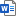 Faculty Senate Committee Positions.docxFaculty Senate DEI Committee Updates.docxAcademic Calendaring Committee Updates.docxCurriculum: Evelyn Porter [link to update folder]Retention, Tenure, Promotions & Appeals: Jonathan Allred [link to update folder]Advancement of Teaching: Joy Cole [link to update folder]Other Committee Reports – No time allocated; written updatesAnnouncements Note: No time allocated. Please review and send to your departments, as applicableGood of the orderAdjourn[section end time 5:00]